ПОРТФОЛИОпедагога дополнительного образованияГимаевой Р.Х.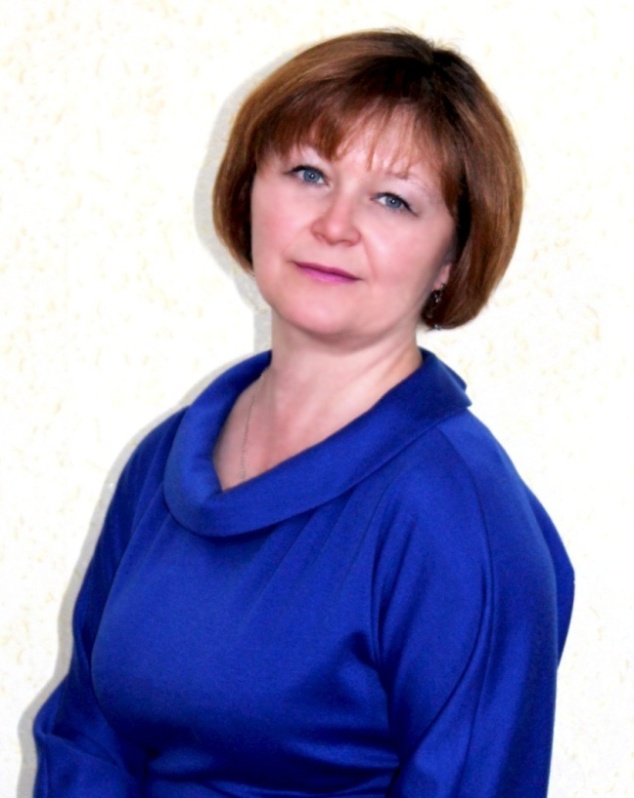 Гимаева Рашида ХамзаевнаПедагог дополнительного образованияОбразование: высшее,Московский технологический институт 6.06.1989г., 
инженер-технолог по специальности «Технология швейных изделий»Специалист высшей квалификационной категорииСтаж работы: 18 летОбъединение «Моделирование, конструирование одежды и мягкой игрушки»Дополнительная общеобразовательная программа по конструированию и моделированию одежды,модифицированная, для детей 11–17лет, срок реализации 3 года.Дополнительная общеобразовательная программа по обработке тканей,
модифицированная, для детей 7-11 лет, срок реализации 3 года.Повышение квалификации2019 г. Акционерное общество «Академия «Просвещение», повышение квалификации по дополнительной          профессиональной   программе «Организация и осуществление дополнительного образования детей с ограниченными возможностями и инвалидностью от 5до 18 лет»  2019 г. Автономная некоммерческая организация дополнительного профессионального образования «Межрегиональный институт развития образования»,  профессиональная переподготовка по программе Дополнительное образование детей и взрослых»  2020 г. Онлайн-форум «Педагоги России: дистанционное обучение»  2020 г. «Академия «Просвещение», курс «Дистанционное обучение: от создания контента до организации образовательного          процесса»Награды и поощрения2012 г. Почётная грамота Министерства образования Республики Башкортостан2020 г. Благодарственное письмо оргкомитета Всероссийского конкурса «EnglishLounge» за активное участие2020, 2019 г. Грамота Кармаскалинского информационного центра – филиала ГУП ИД «Республика Башкортостан» за серию публикаций о работе Центра детского (юношеского) технического творчества с.Прибельский  2019 г. Благодарственное письмо оргкомитета II Всероссийского фестиваля  «Башкирская мозаика», посвящённого 100-летию со дня рождения народного поэта Башкортостана Мустая Карима, за активное участие, популяризацию, развитие идей проекта      Всероссийского фестиваля   «Башкирская мозаика»        2018 г. Благодарственное письмо Общества с ограниченной ответственностью «Центр поддержки детского, юношеского       и взрослого творчества «Страна детства»» (IV Международный конкурс-фестиваль детского, юношеского и взрослого творчества) 2018 г. Всероссийский фестиваль «Башкирская мозаика», посвящённый 100-летию образования Республики Башкортостан Диплом I степени2018г. Благодарственное письмо ГБУЗ «Республиканская детская клиническая больница» за проведение праздничного мероприятия для дительно болеющих детей2018 г. Грамота Кармаскалинского информационного центра – филиала ГУП ИД «Республика Башкортостан» за серию          публикаций о работе Центра детского (юношеского) технического творчества с.Прибельский            2018 г. Благодарность МАУК «Кармаскалинской ЦКС» за помощь в подготовке и участие в детском отчетном           концерте   «Город детства» Прибельского МДКПозитивные результаты профориентационной работыПоступили по специальности «Конструирование, моделирование и технология швейных изделий» в ГБПОУ Уфимский государственный колледж технологии и дизайна:2017г.  - 1 обучающийся,2016г.  - 1 обучающийся,2015г.  - 1 обучающийся,Обобщение и распространение опыта работыПубликации в печатных изданиях с целью освещения  работы объединений и педагогов учреждения, обмена опытом, привлечения детей в объединенияДостижения обучающихся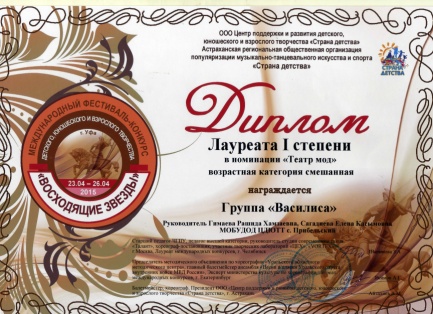 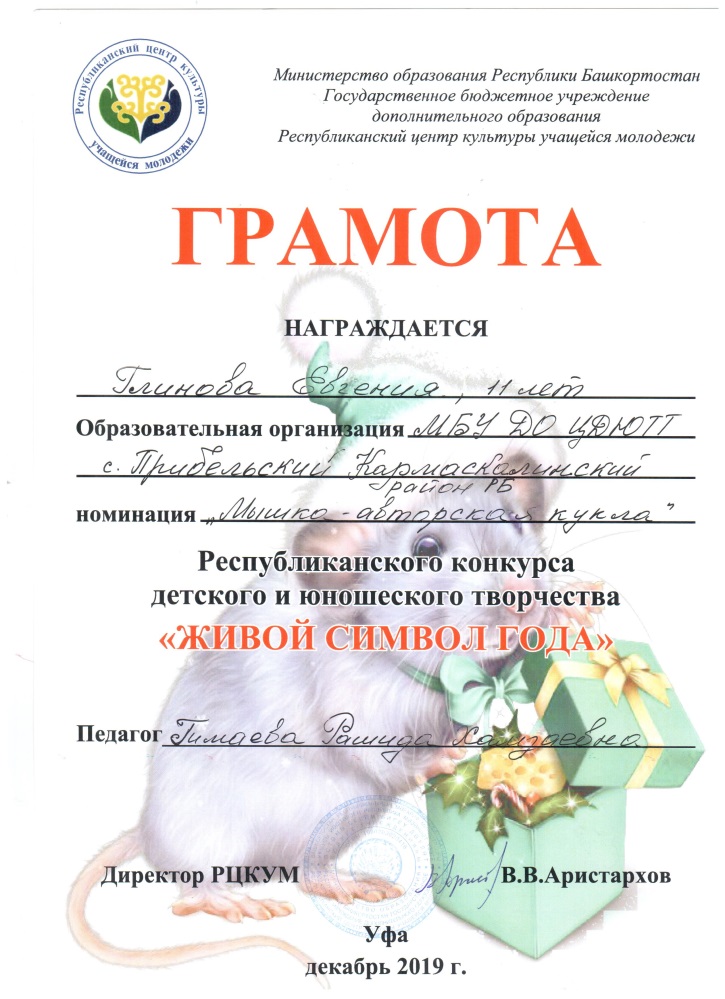 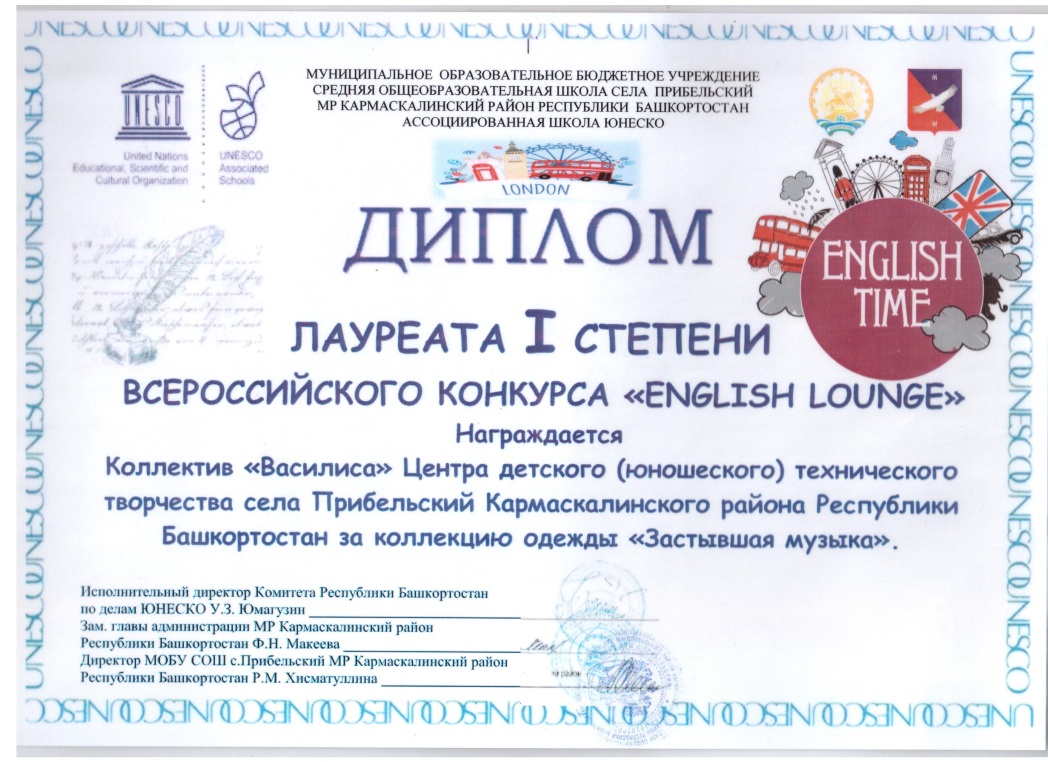 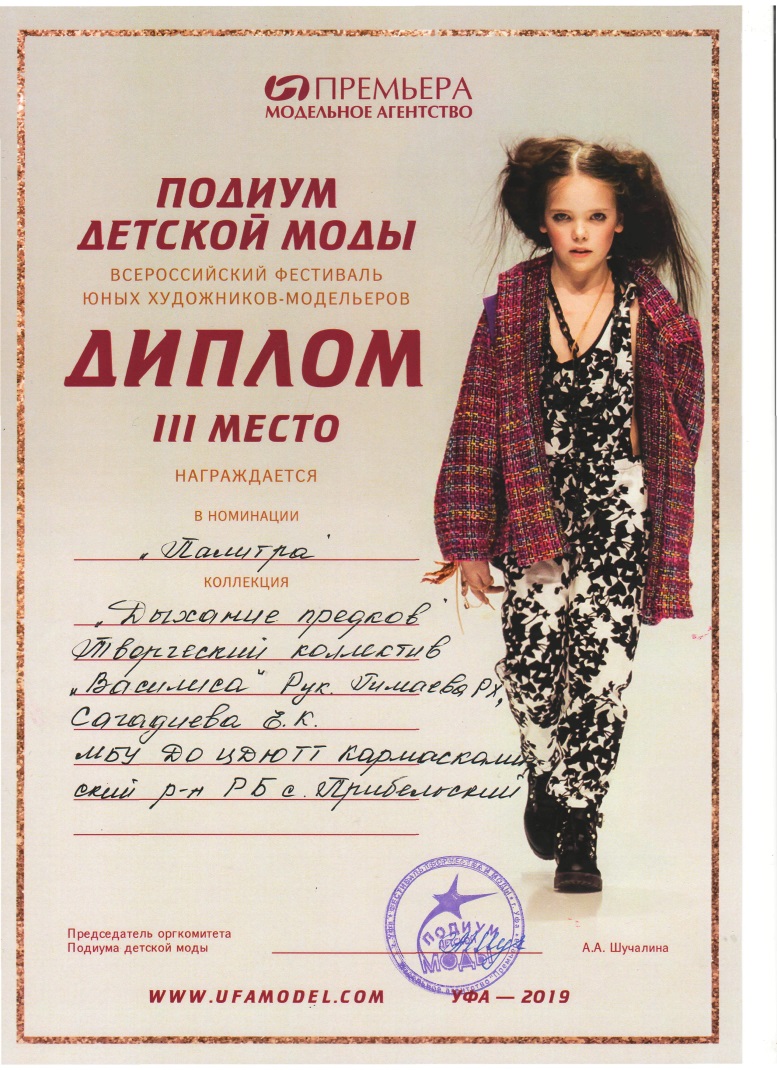 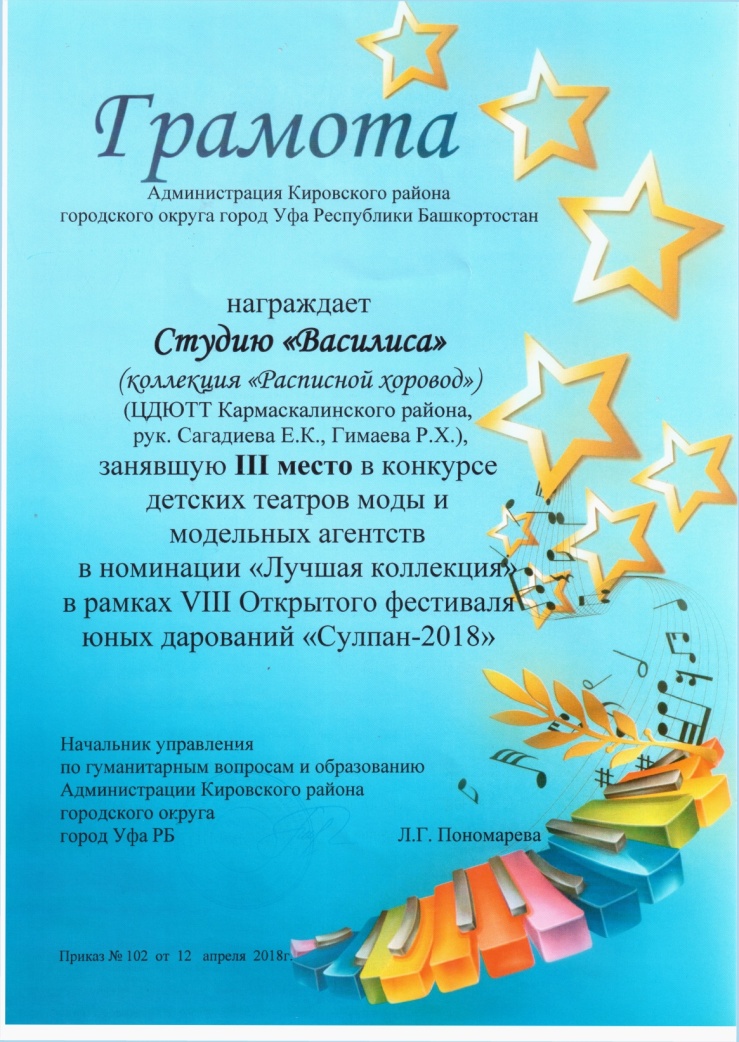 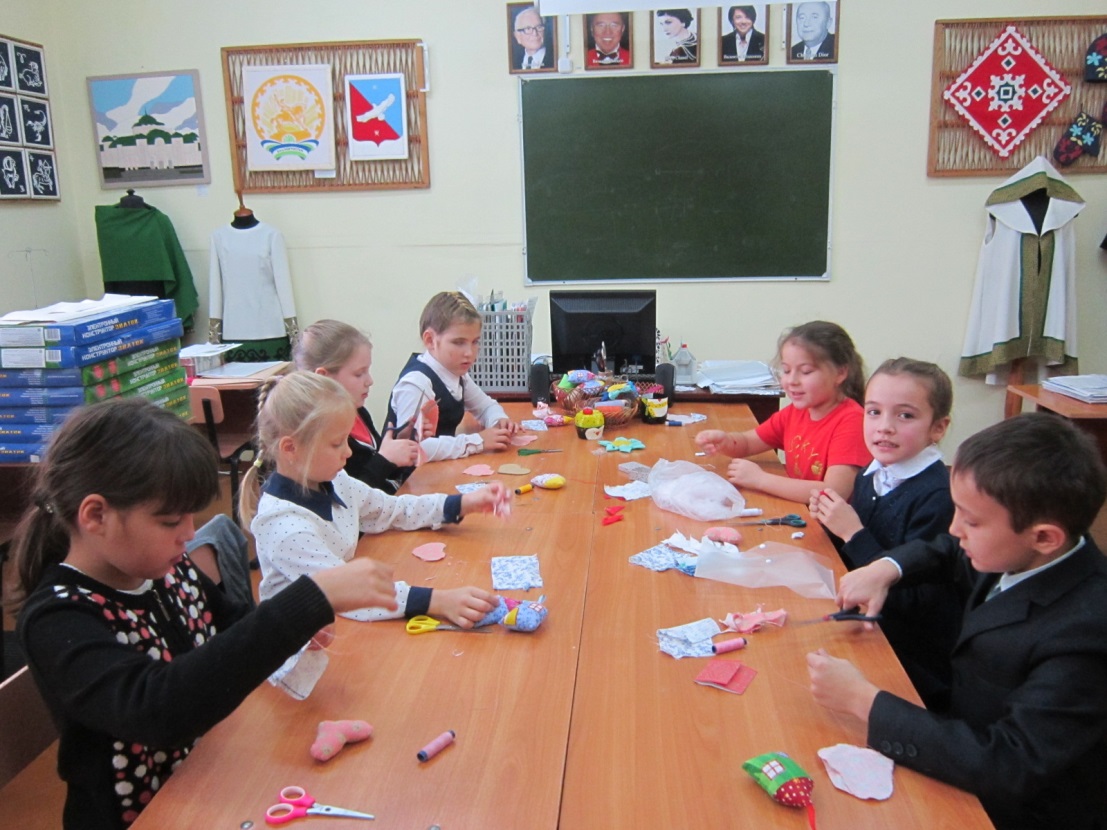 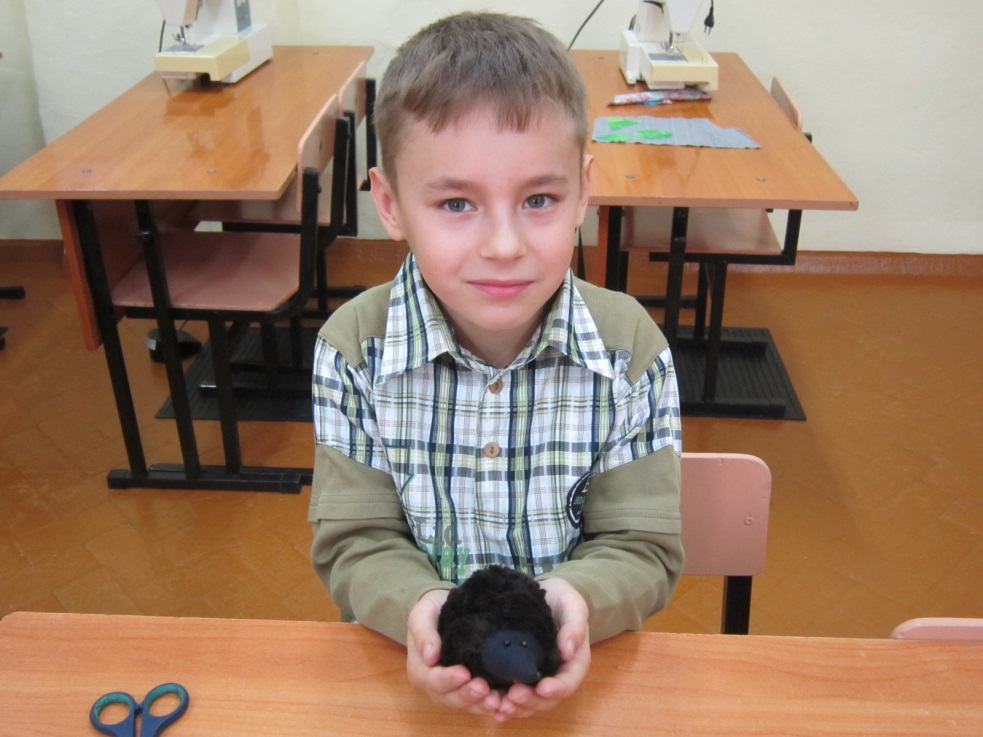 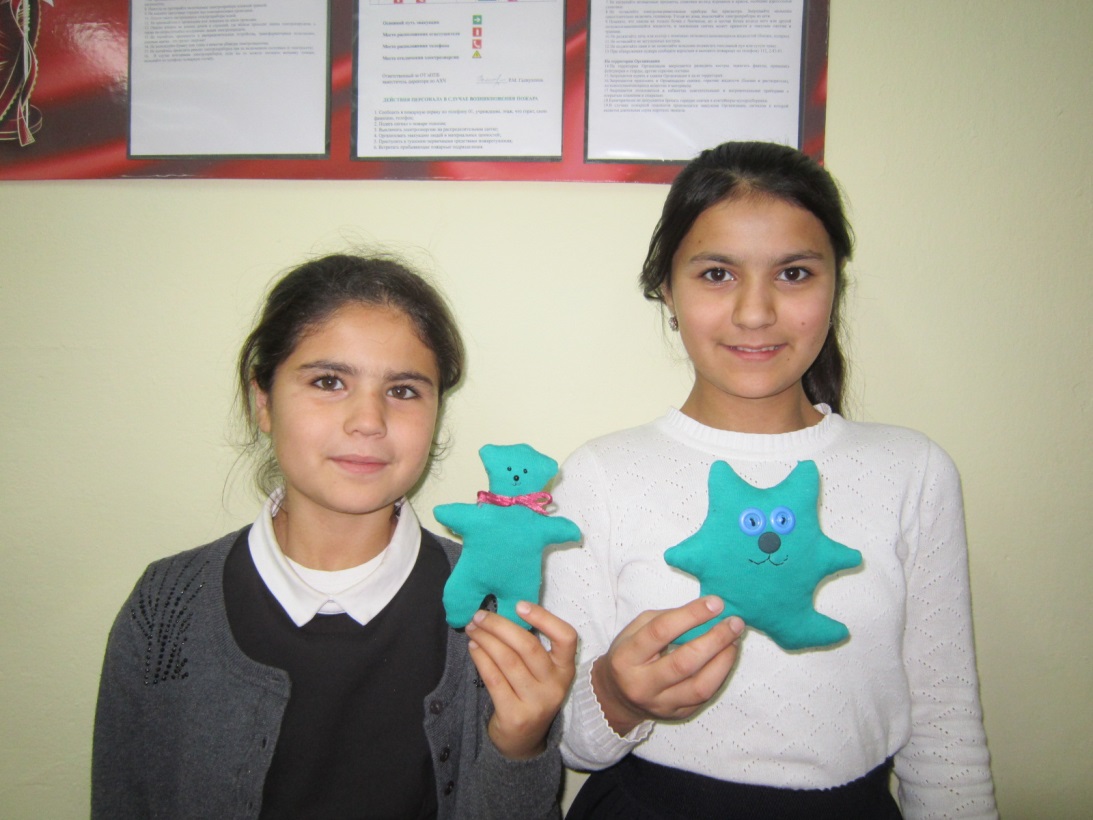 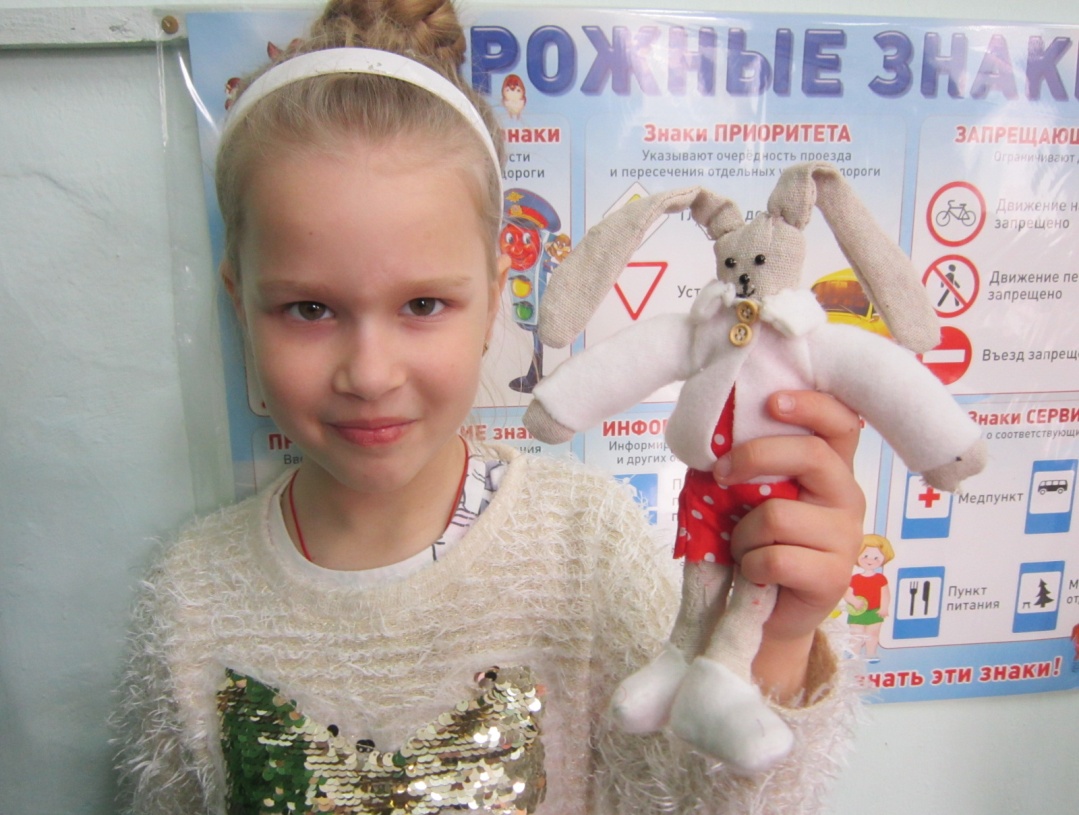 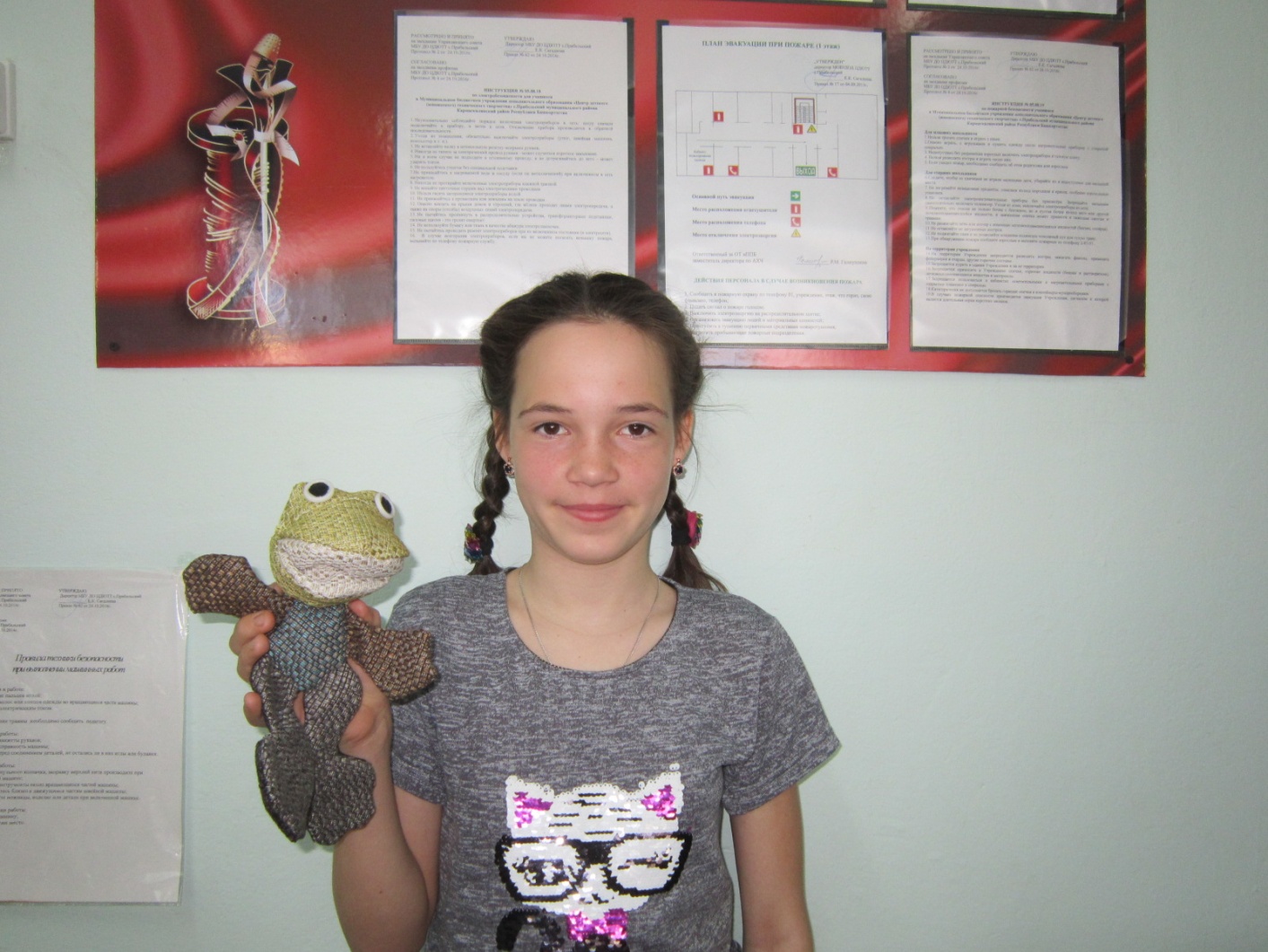 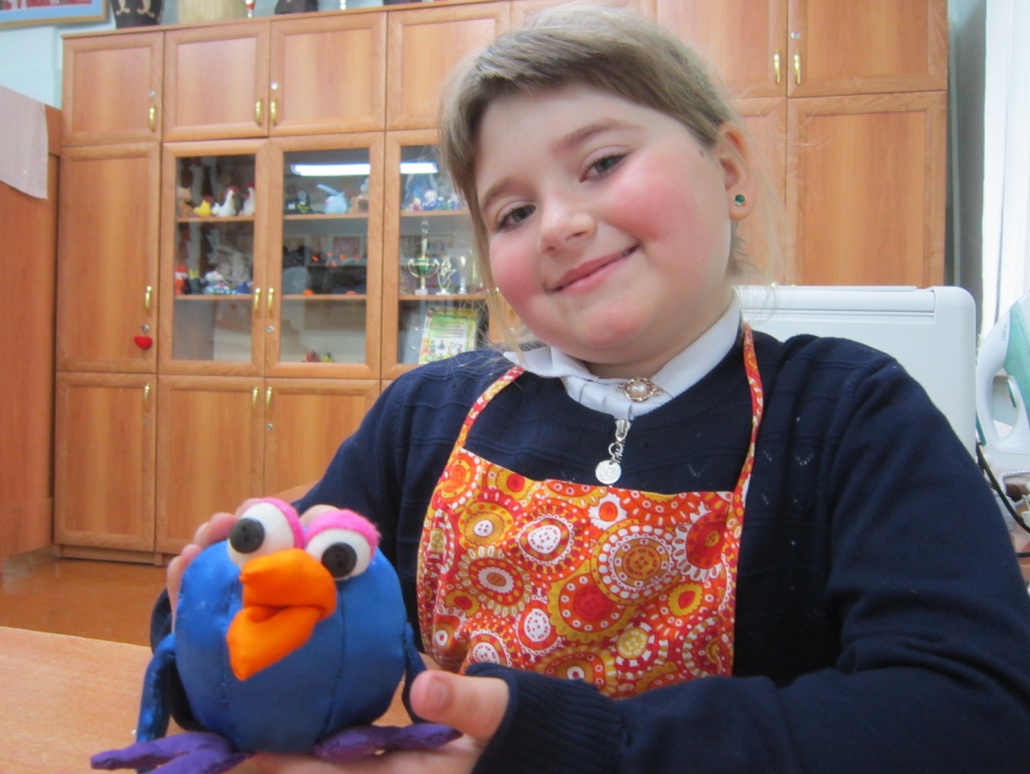 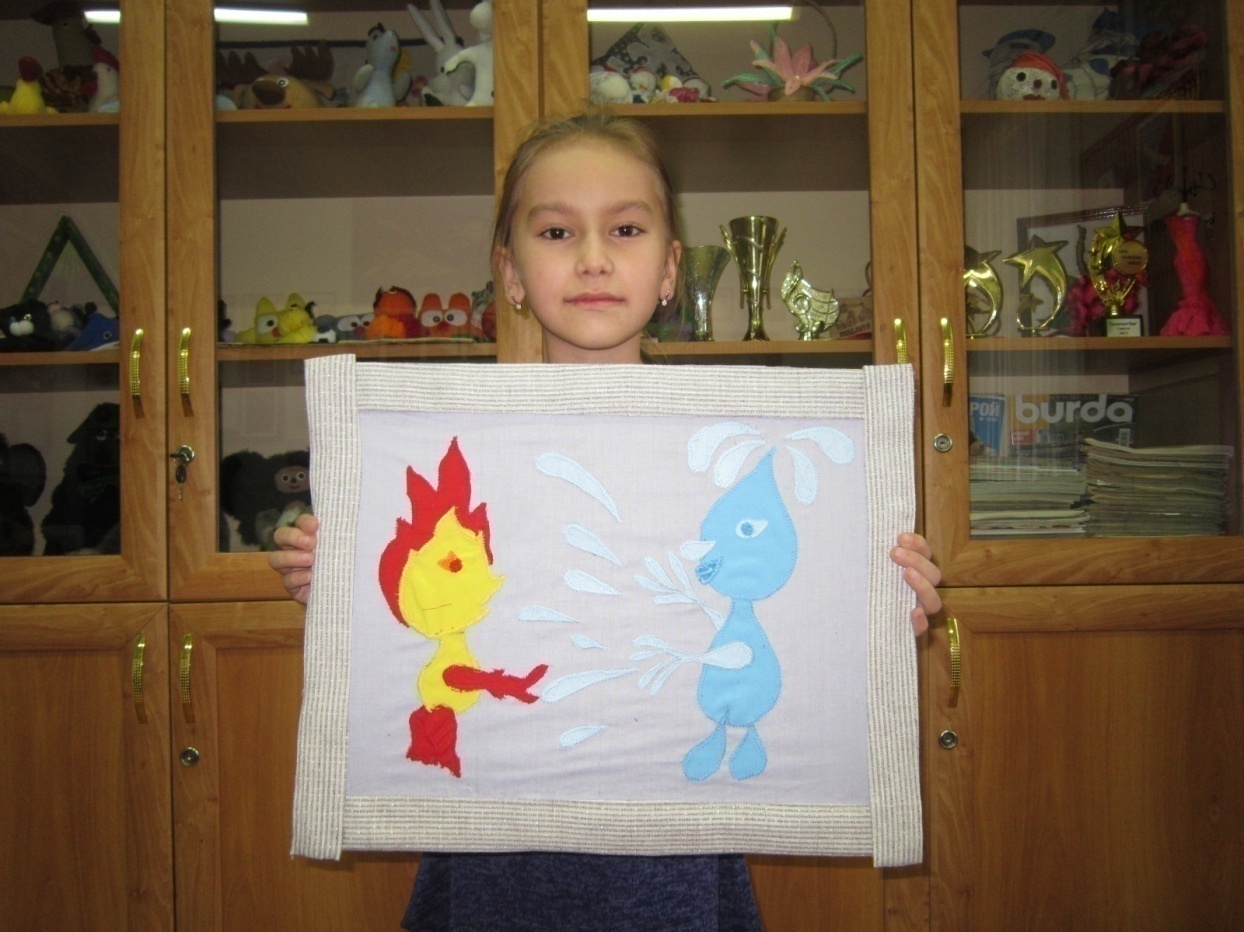 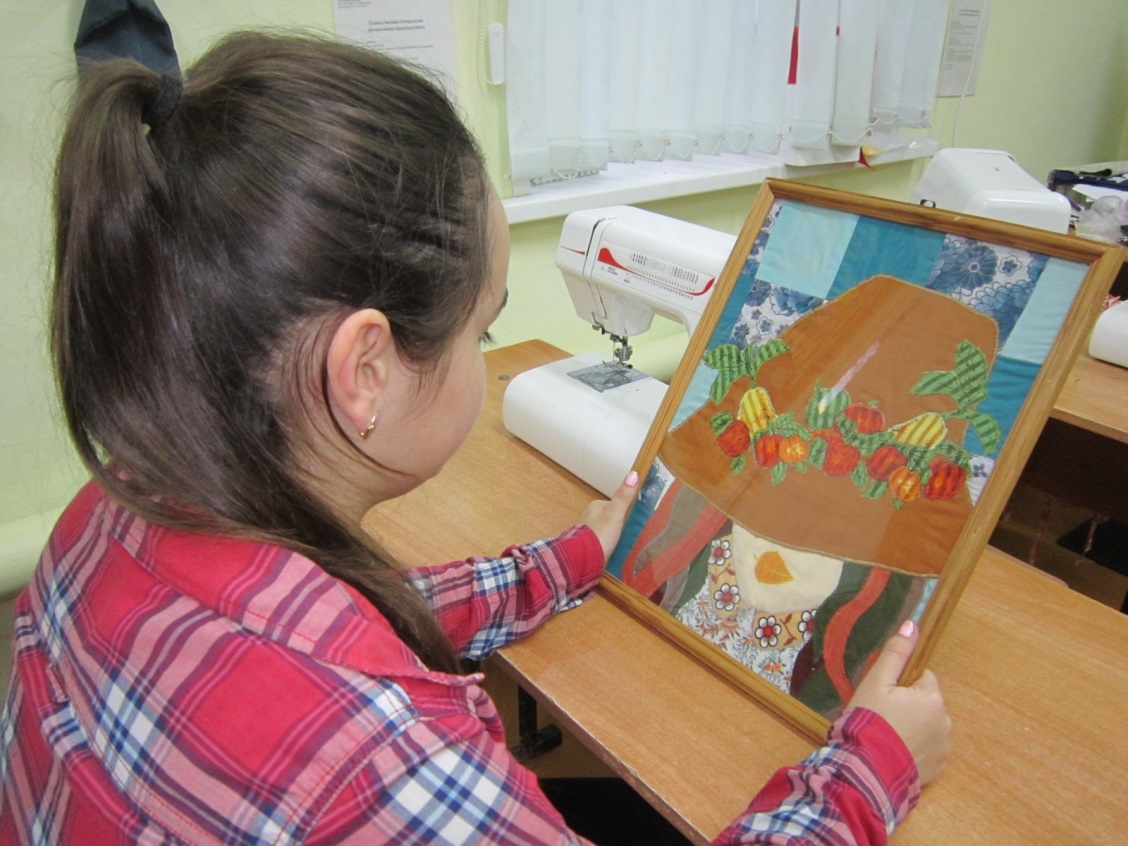 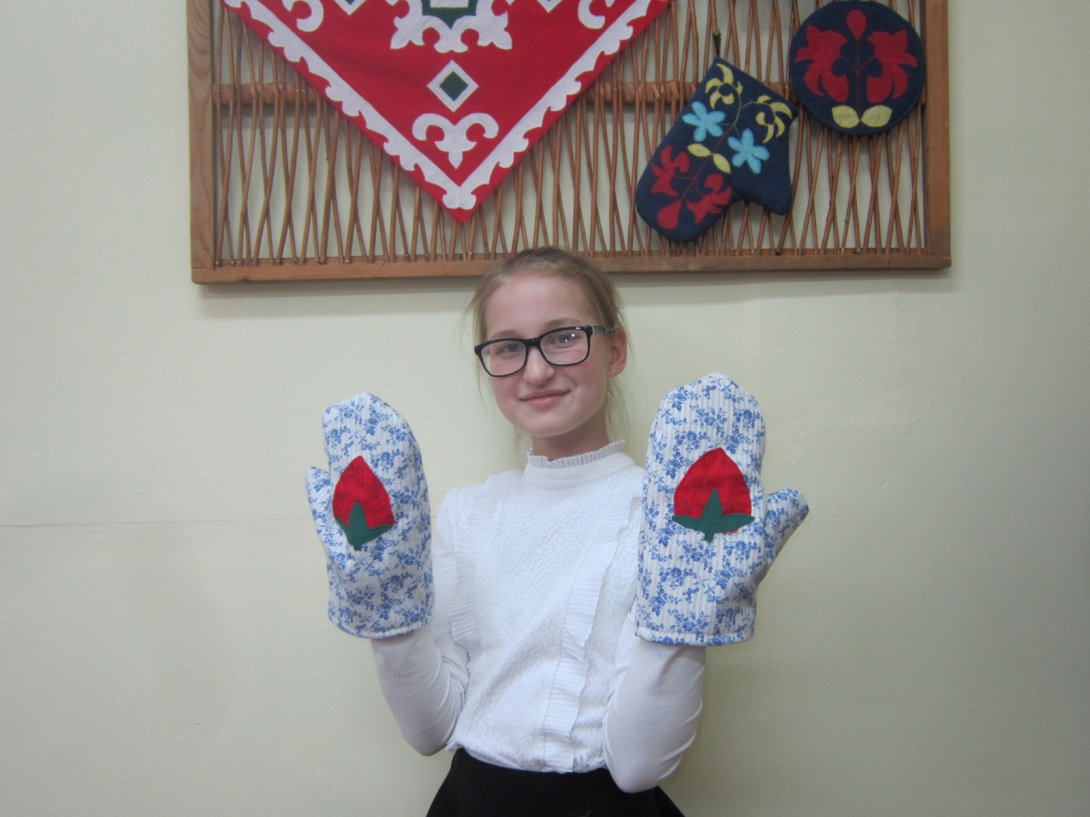 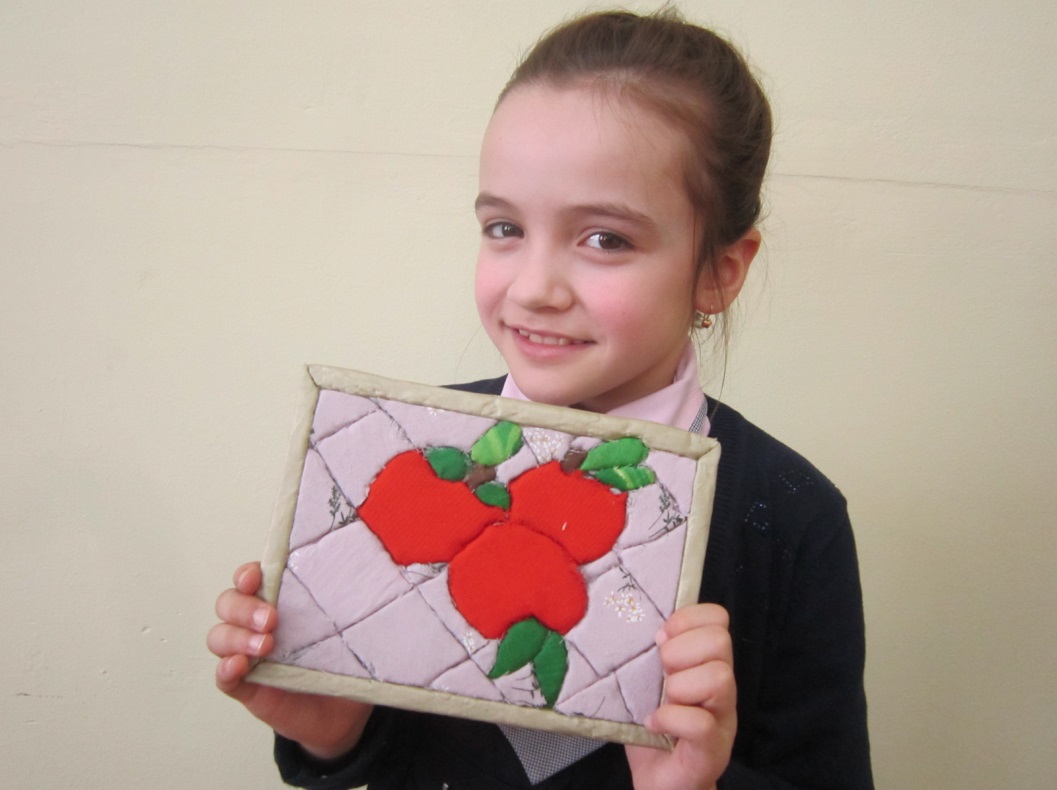 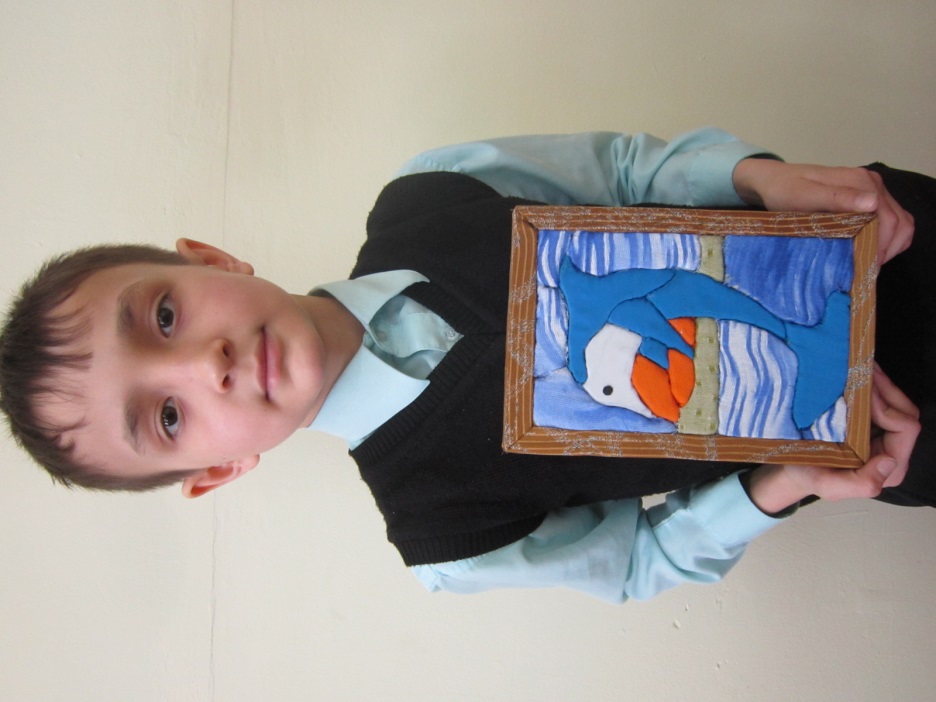 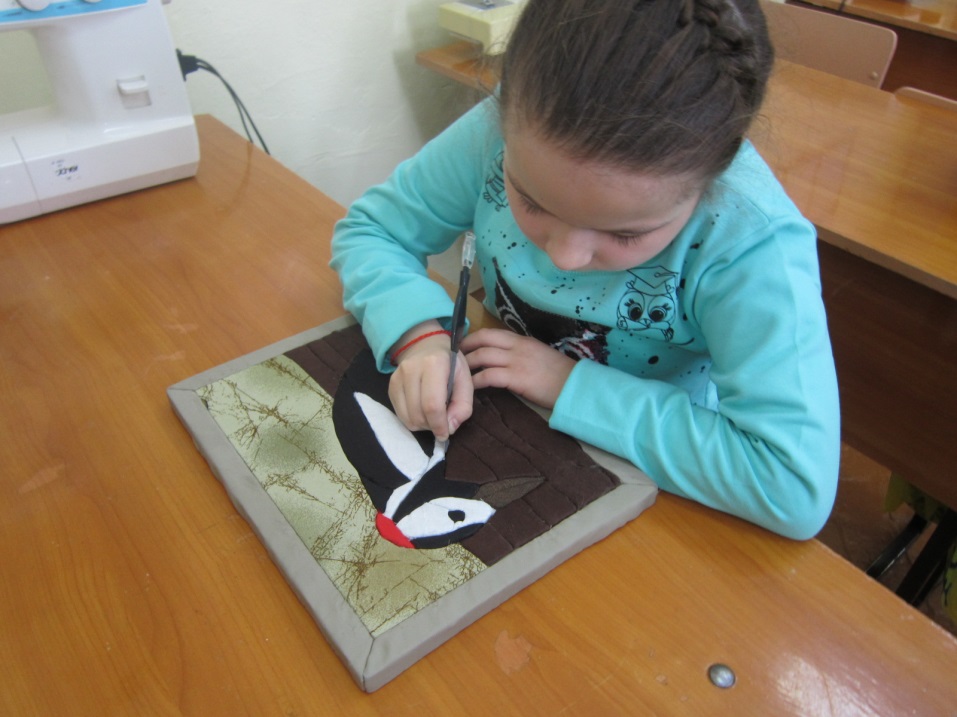 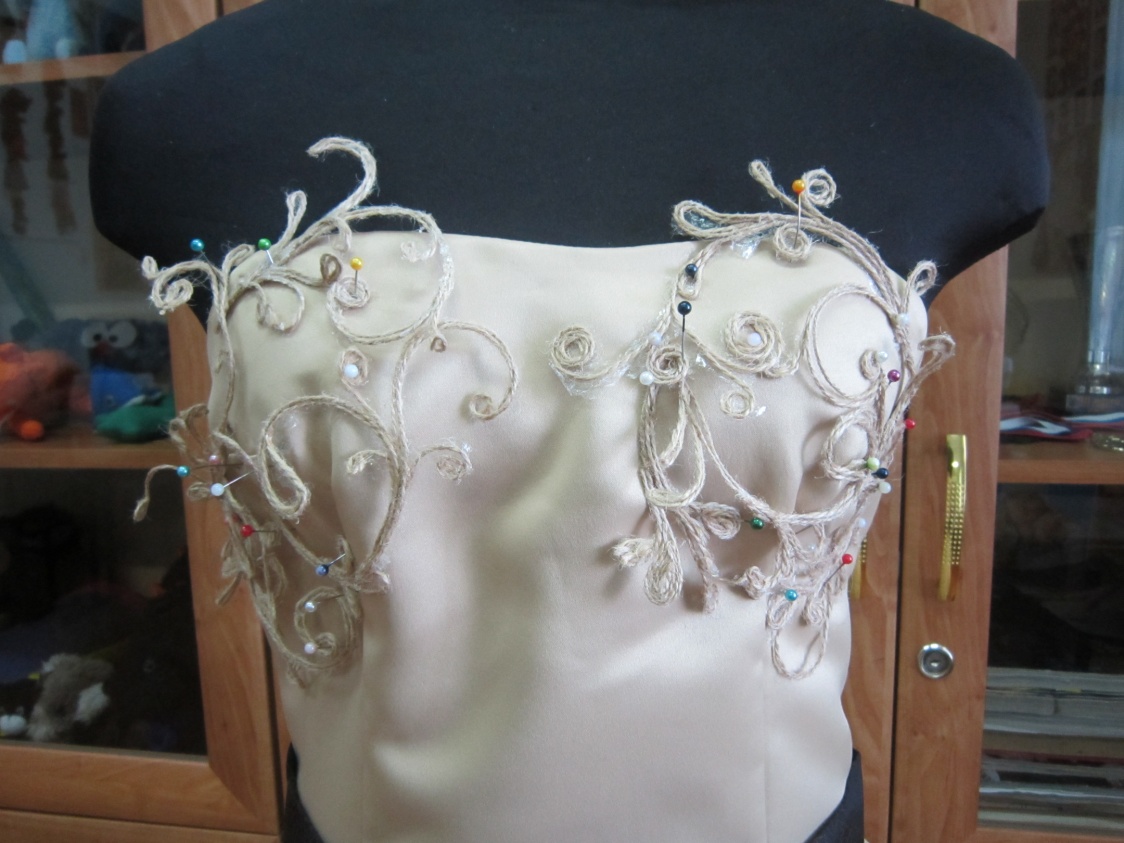 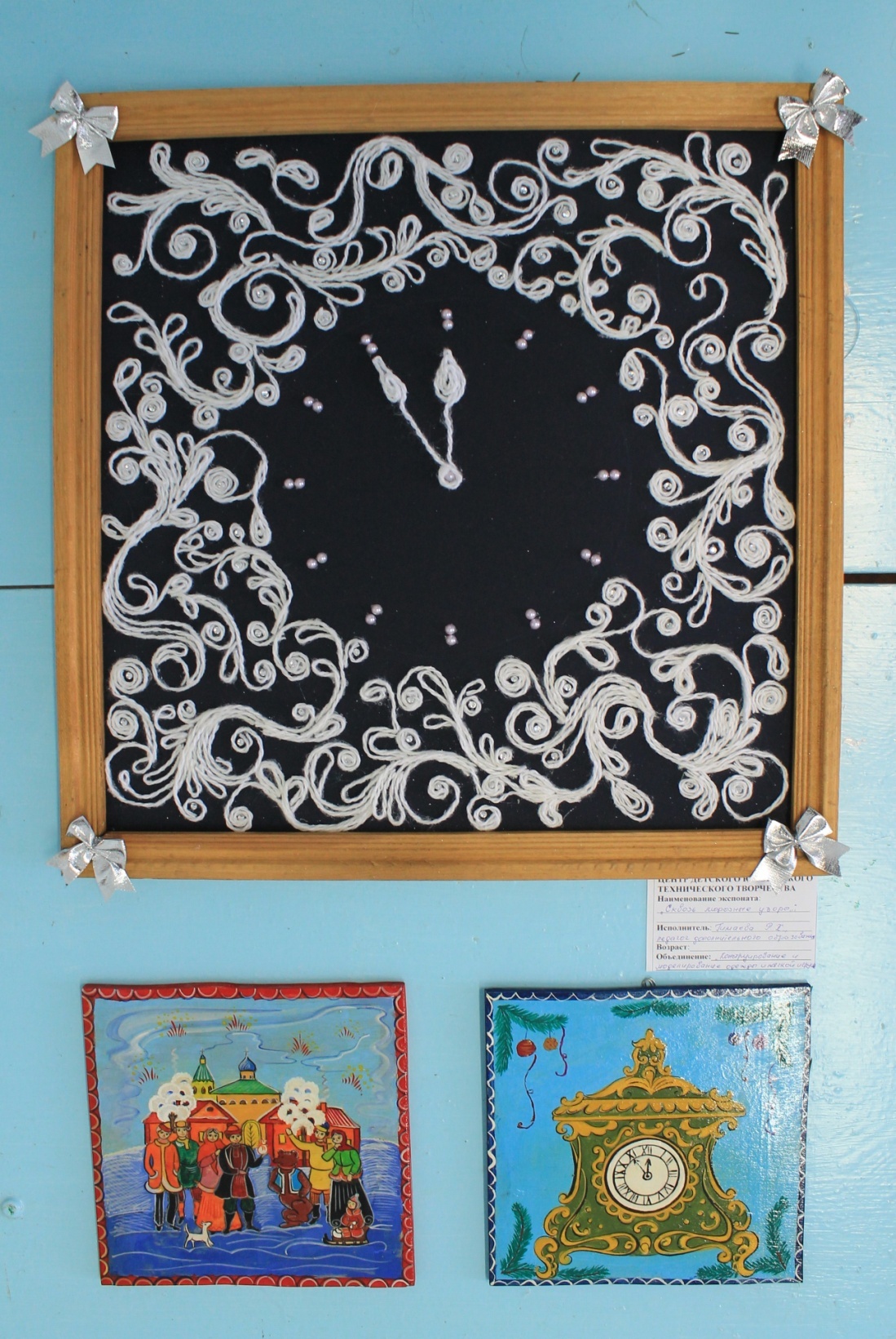 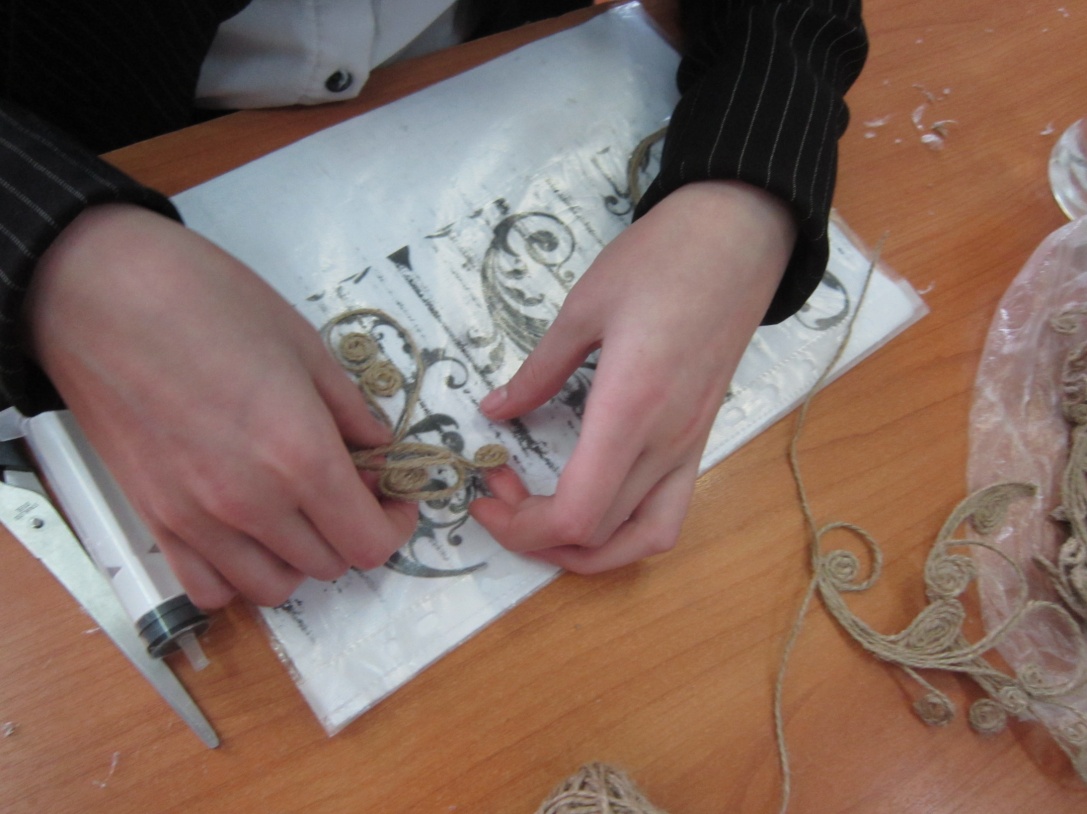 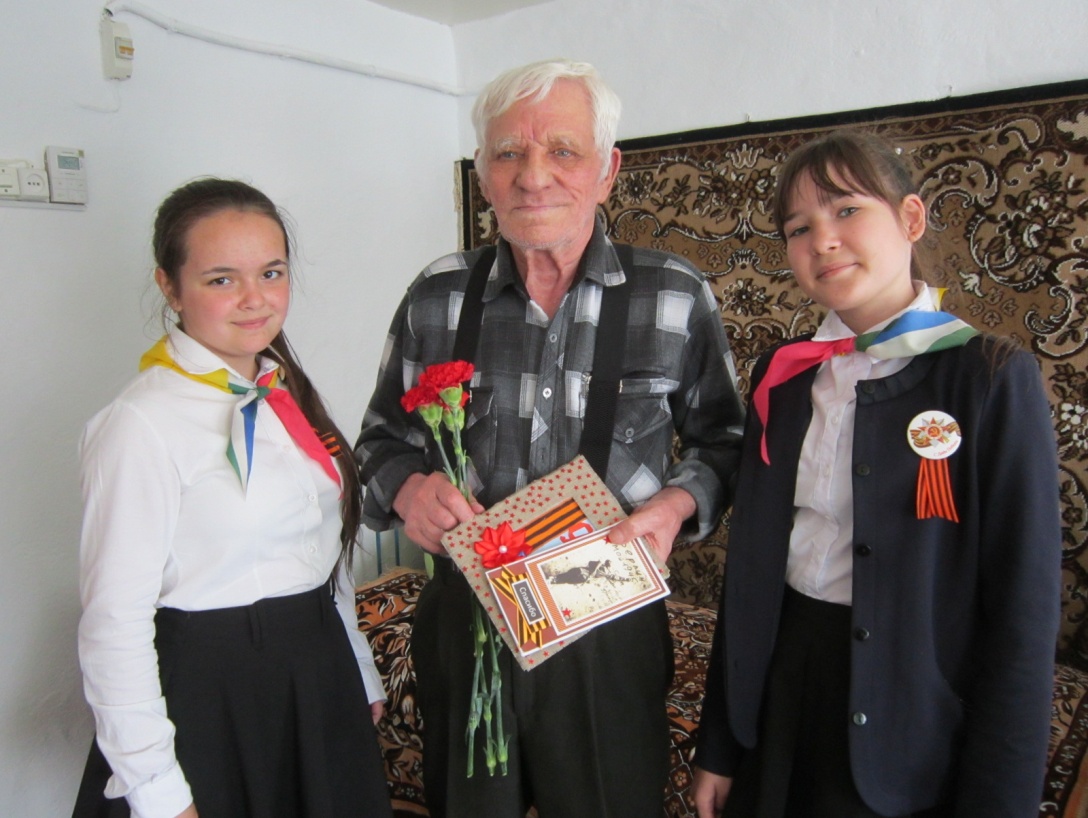 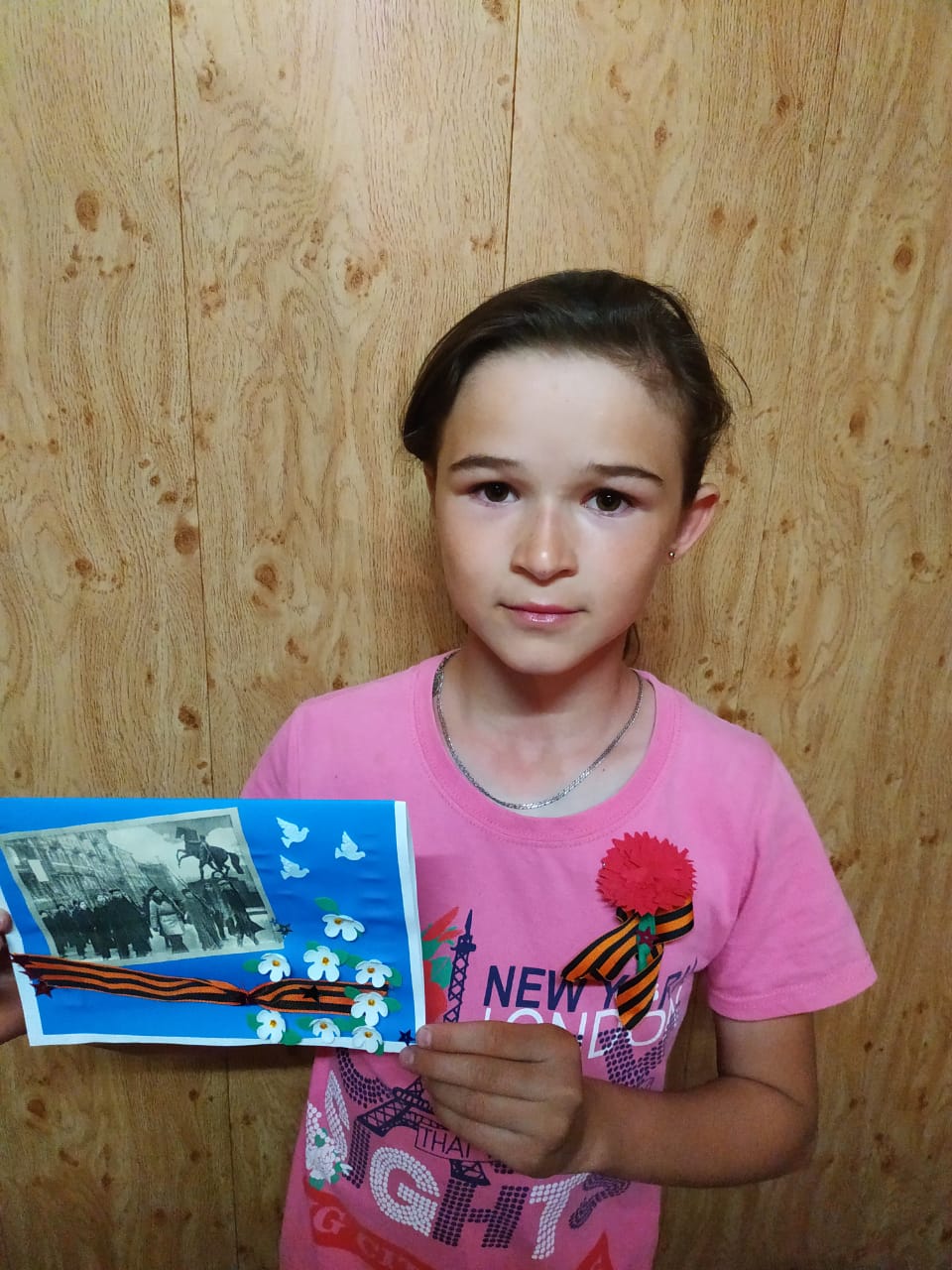 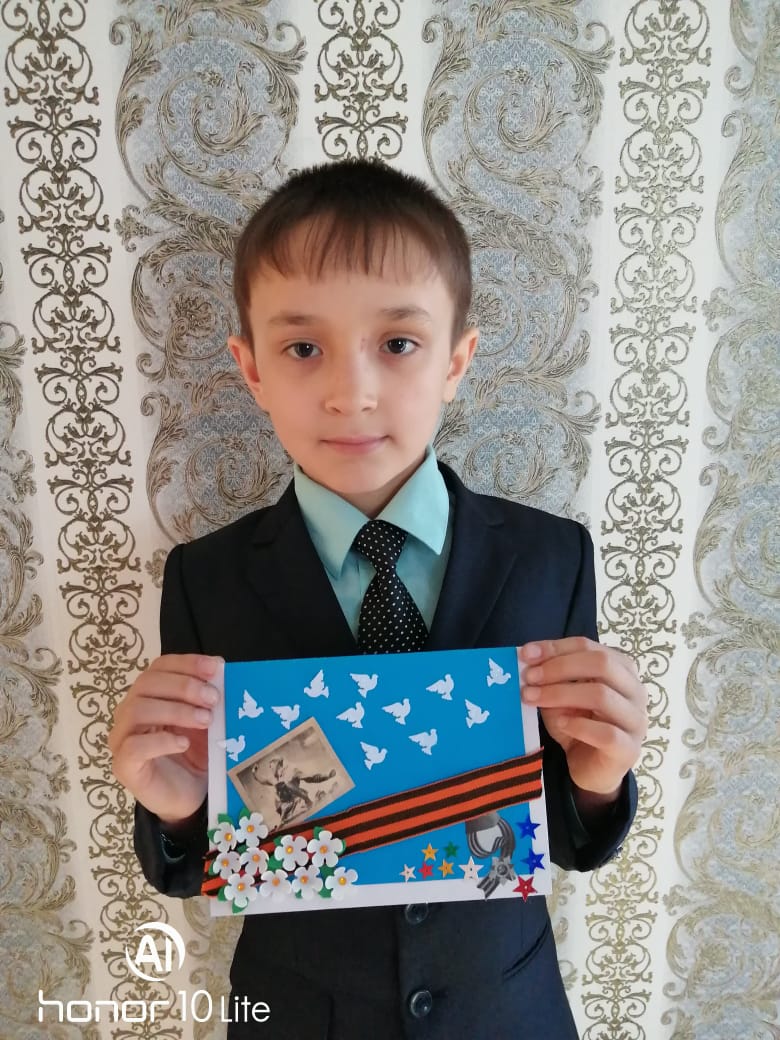 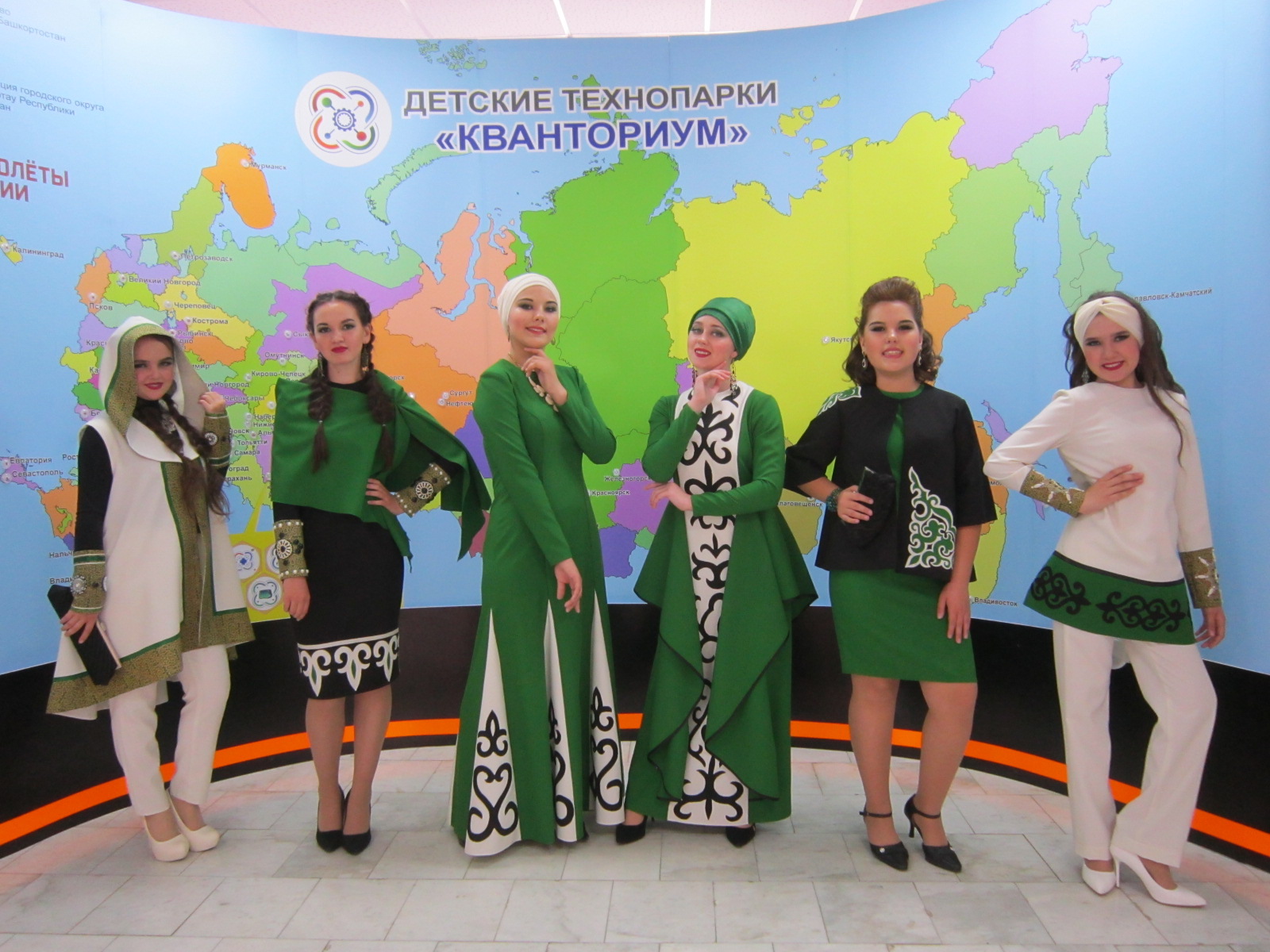 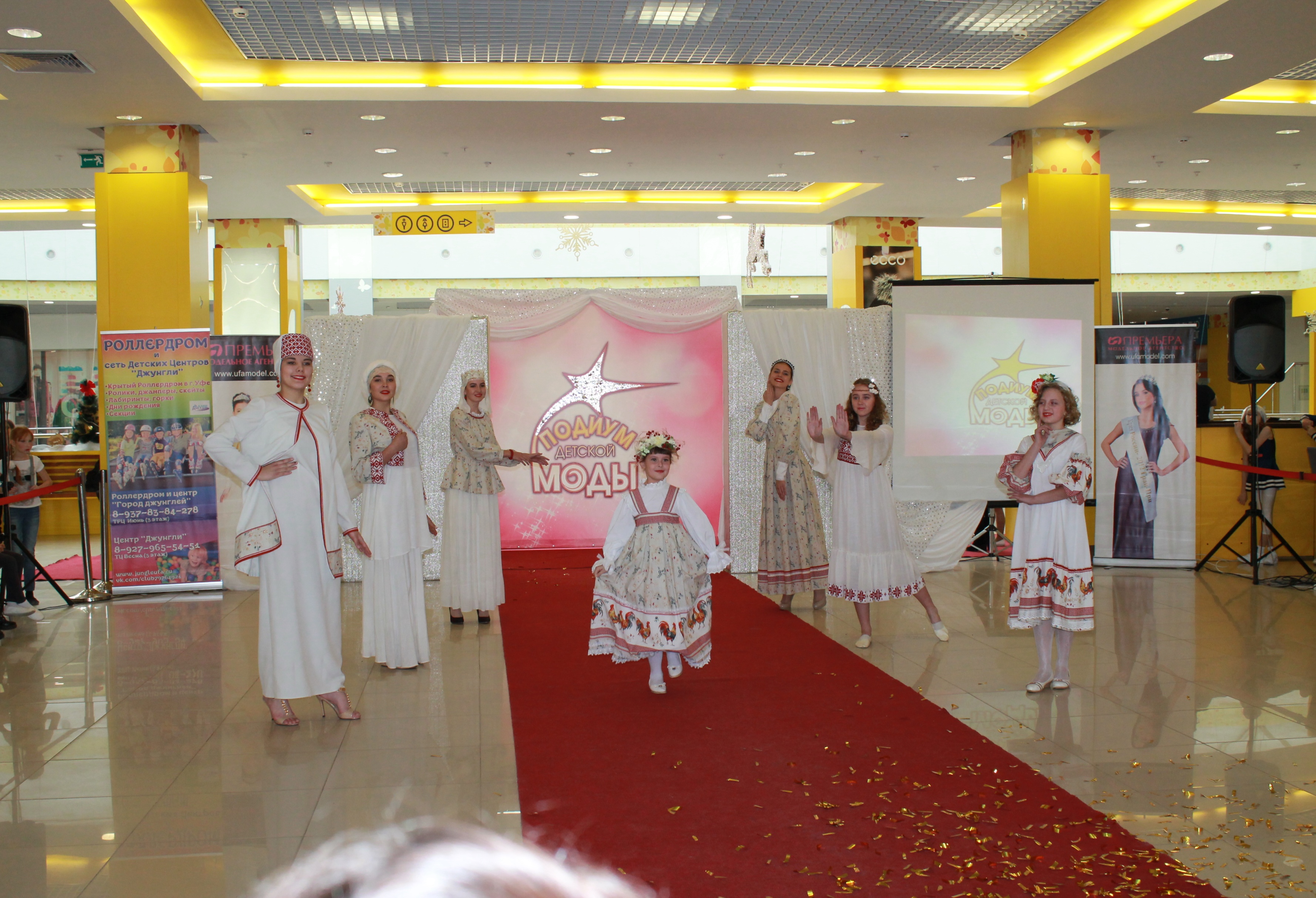 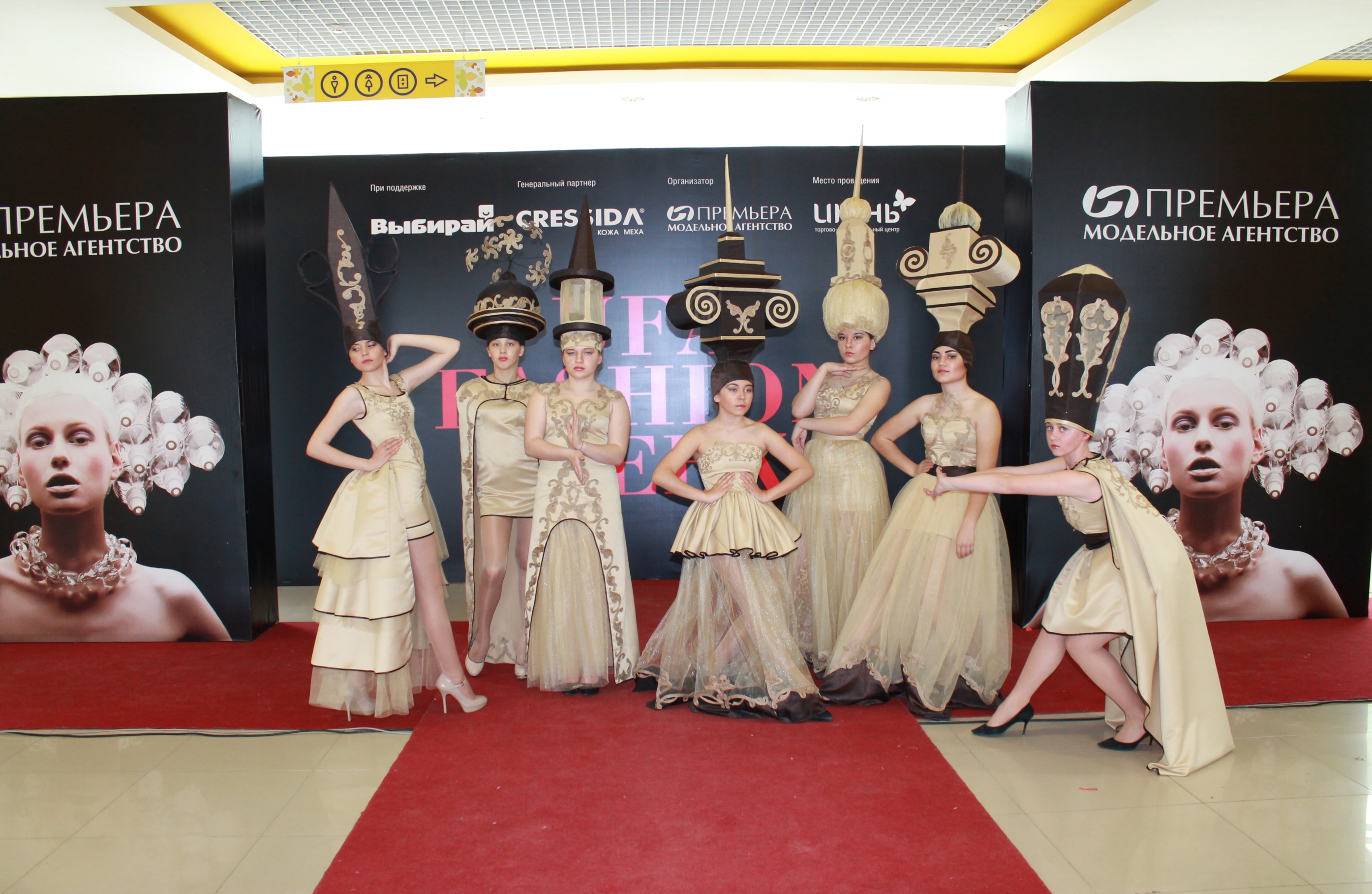 ГодМероприятие2020202020192019201920192018201720172017Мастер-класс в рамках подготовки к празднованию 75-летия Победы в Великой Отечественной войне на тему: «Изготовление пилотки».Консультация на тему: «Татарский национальный костюм».Мероприятие на тему: «Игры народов мира».Доклад   на тему: «Роль педагога дополнительного образования в профессиональной ориентации учащихся.  Атлас профессий».Мероприятие на тему: «Дорожные потешки»Мастер-класс на тему: «Обереговая кукла» в рамках фестиваля-марафона культуры «Цвети, многонациональный Башкортостан – земля мира и добра!»Выступление на педсовете на тему: «Отличие проектной и исследовательской деятельности. Этапы работы над проектом».Открытое занятие на тему: «История национального костюма».Открытое занятие на тему: «Техника выполнения соединительных швов».Мероприятие, посвящённое Дню Победы «Помните!».Статья «Помните!», сайт обркарм.ру.ГодНазвание статьиПечатное издание2020«Это нужно живым»«Кармаскалинская новь»2020«Пусть война будет только историей»«Кармаскалинская новь»2019«Чтобы помнили…»«Кармаскалинская новь»2019«Правила жизни»«Кармаскалинская новь»2019«За сохранение традиций»«Кармаскалинская новь»2019«Занятие только для девочек?»«Кармаскалинская новь»2018«Привлекая к творчеству»«Кармаскалинская новь»2018«Особая награда»«Кармаскалинская новь»2018«Пусть память живет»«Кармаскалинская новь»2018«Ты можешь сделать сам»«Кармаскалинская новь»2017«Увлекательный мир»«Кармаскалинская новь»2017«Красная книга – глазами детей»«Кармаскалинская новь»2017«Безопасность на дороге»«Кармаскалинская новь»ГодПолноенаименование мероприятия с указанием статуса(школьный, муниципальный, республиканский, межрегиональный, федеральный и т.д.)Результатучастия202020202020202020192019201920192019201920192019201820182018201820172017201720172017Республиканский фестиваль детского и юношеского творчества «Дебют - 2020», конкурс модельеров-дизайнеров,  номинация «Коллекция»Всероссийский конкурса «EnglishLounge»II Всероссийский фестиваль «Башкирская мозаика», посвящённый 100-летию со дня рождения народного поэта Башкортостана Мустая КаримаРеспубликанский конкурс детского и юношеского творчества «Живой символ года»Всероссийский фестиваль юных художников-модельеров «Подиум детской моды», номинация «Палитра»ХХ Российская научно-практическая конференция «Ломоносовские чтения»Второй всероссийский телевизионный конкурс «Кружева России» Открытый республиканский фестиваль-конкурс театров детско-юношеской моды «Планета красоты», номинация «Этностиль»Открытый республиканский фестиваль-конкурс театров детско-юношеской моды «Планета красоты», номинация «Дефиле»Региональный этап Всероссийского конкурса «Зеленая планета - 2019», номинация «Современность и традиция»Региональный этап Всероссийского конкурса «Зеленая планета - 2019»Республиканский конкурс «Мы в ответе за тех, кого приручили», номинация «Фотография»Всероссийский фестиваль «Башкирская мозаика»Республиканский этап конкурса «Зелёная планета»Международный конкурс детского, юношеского и взрослого творчества «Восходящие звёзды», 
номинация «Театр мод».VIII  Открытый фестиваль юных дарований Сулпан-2018Региональный конкурс юных модельеров «Подиум детской моды», 
номинация «Палитра».Республиканский конкурс детского творчества «Только смелым покоряется огонь», 
номинация «Декоративно-прикладное творчество», дети 6 -10 лет.Открытый республиканский фестиваль-конкурс театров детско-юношеской моды «Планета красоты», номинация «Современное платье».Всероссийский конкурс юных модельеров  «Солнечный круг» в рамках Недели моды в Уфе.Республиканский конкурс дизайнерских работ учащихся учреждений дополнительного образования детей технического профиля и профессиональных организаций в номинации «Дизайн одежды».2 ДипломаII степениДипломI степени6 Дипломов I степениГрамотаIII местоСпециальный призI местоСпециальный дипломI местоI местоСпециальный дипломI, II местоI, II местоI местоI местоIII местоII местоII местоI местоI местоДиплом